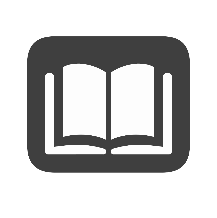 SS.7.C.1.7 – Limits on Government Powers                                    Reading: Limited GovernmentBenchmark Clarification 1: Students will explain the concept of limited government as set forth in the U.S. Constitution. 
Reading TaskResponseWhat ideas are presented in the reading?What is the central idea of the reading?
Select two words or phrases that support the central idea.
How might this reading connect to your own experience or something you have seen, read, or learned before? Explain the concept of limited government as set forth in the U.S. Constitution. The concept of limited government as set forth in the U.S. Constitution is: 